文言文（45分）（一）默写(10分)1.去年今日此门中，(                  )。（《题都城南庄》）2.(                       ),人约黄昏后。（《生查子·元夕》）3.风劲角弓鸣，(                )。（《观猎》）4.山行六七里,(    ),酿泉也。(《醉翁亭记》）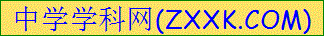 5.野芳发而幽香，(                   )。（《醉翁亭记》）（二）阅读下面的两首小令，完成第7—8题。（8分）天净沙·秋白朴孤村落日残霞，__________________，一点飞鸿影下。青山绿水，白草红叶黄花。天净沙·秋思马致远___________________，小桥流水人家，古道西风瘦马。夕阳西下，断肠人在天涯。6.默写文中的空白处。（4分）7．《天净沙·秋》中“__________”和《天净沙·秋思》中“___________”，表明两首小令写的都是黄昏之景。（2分）8．选出下列正确的一项是______（2分）A．两首小令是同一曲牌，所以韵脚相同。  B．两首小令都描写的萧瑟荒凉的秋景。C．两首小令写景都由远及近、实虚结合。  D．两首小令都抒发了游子思归的情怀。（三）阅读下文，完成9——11题（15分）岳阳楼记（节选）①若夫霪雨霏霏，连月不开，阴风怒号，浊浪排空。日星隐曜，山岳潜形。商旅不行，樯倾楫摧。薄暮冥冥，虎啸猿啼。登斯楼也，则有去国怀乡，忧谗畏讥，满目萧然，感极而悲者矣。②至若春和景明，波澜不惊，上下天光，一碧万顷。沙鸥翔集，锦鳞游泳。岸芷汀兰，郁郁青青。而或长烟一空，皓月千里，浮光跃金，静影沉璧。渔歌互答，此乐何极！登斯楼也，则有心旷神怡，宠辱偕忘，把酒临风，其喜洋洋者矣。③嗟夫！予尝求古仁人之心，或异二者之为。何哉？不以物喜，不以己悲。居庙堂之高，则忧其民，处江湖之远，则忧其君。是进亦忧，退亦忧。然则何时而乐耶？其必曰“先天下之忧而忧，后天下之乐而乐”欤！噫！微斯人，吾谁与归？9.选文作者是(      )（朝代）的(         )（人名）。（2分）[来源Com]10.用现代汉语解释下列句子（8分）①不以物喜，不以己悲。答：（           ）②日星隐曜，山岳潜形。答：（            ）11.文中表现“古仁人之心”内涵的句子是(                )。（2分）12.下列理解正确的一项是____（3分）  A.①、②两段流露出作者“悲”和“喜”两种不同的感情。B.景物描写是为了表达作者“以物喜”“以己悲”的心情。C.作者与“古仁人”都有相同的生活态度和政治抱负。D．“微斯人，吾谁与归？”流露出作者悲观的情绪。（四）阅读下文，完成12——15题（12分）宋太祖怕史官宋太祖尝弹雀①于后园，有臣称有急事请见，太祖亟见之，其所奏乃常事耳。上恕，诘其故。对曰：“臣以尚②急于③口弹雀。”上愈怒，以柱斧柄撞其口，堕两齿。其人徐俯拾齿置于怀。上骂曰：”汝怀齿，欲讼我耶？”对曰：“臣不能讼陛下，自当有史官书之。”上既惧又说，赐金帛慰劳之。【注释】①弹雀：拿弹弓打小鸟。②尚：还是。  ③于：比。13.解释下列句中加点词（4分）   (1)其人徐俯拾齿置于怀  徐(            )    (2)自当有史官书之      当(             )14.用现代汉语解释下列句子，注意加点词含义（3分）   上怒，诘其故。(          )15.从文中看，上“惧”的是(             )，“说”的是(          )。（2分）16.下列理解正确的一项是(       )（3分）A.是个贪玩又专制霸道的昏君。 B.是个专制但知错就改的明君。C.是个胆小又笼络人心的昏君。 D.是个有大胸怀大气度的明君。二、现代文（44分）（一）阅读下文，完成第17 -20题（20分）从三到万马南邨①学习文化知识能不能走终南jié    径呢？这是许多初学的同志时常提出的问题。对于这个问题的回答，不能过于笼统。一定说能或不能，都不恰当。这要看学习的是什么人，学什么，用什么方法等等，要按照具体情况进行分析。但是，一般地说，学文化应该一点一滴地慢慢积累，特别是初学的人不宜要求过急。②“文化”这个词儿在外国文里本来就是积累的意思。我国古代的读书人，很早就重视循序渐进的学习方法，这是符合于一般规律的正确方法。因为学习不但要靠理解力，还要靠记忆力，而无论一个人的理解力和记忆力无论有多强，要理解和记住刚学会的东西，总要有一个过程哪一个妄人如果想一下子就把什么都学会，其结果必定要吃大亏。③有一个故事在明清人酌笔记中重复出现了多次，尖锐地讽刺了这种妄人。这个故事是说：“有田舍翁，家资殷盛，而累世不识‘之’‘乎’。一岁，聘楚士训其子。楚士始训之搦(nuò)管临朱。书一画，训曰：一字；书二画，训曰：二字；书三画，训曰：三字。其子辄欣欣然，掷笔归告其父，曰：儿得矣，儿得矣；可无烦先生，重费馆谷也，请谢去。其父喜，从之。具币谢遣楚士。逾时，其父拟征召姻友万氏者饮，令子晨起治状，久之不成。父趣(cù)之，其子恚(huì)曰；天下姓氏夥(huǒ)矣，奈何姓万？自晨起至今，才完五百画也。”④这个故事比较通俗易懂，有的相声演员也曾讲过。但是，人们大都只把它当做笑话，而不把它看成一个严肃的讽刺性故事。我的看法不是这样，我以为我们应该从这个故事中，吸取一些关于学习方面的经验教训。⑤对于一个人来说，学习过程中有若干重要的关节，如果处理不好，往往会影响学习的成败。初学的一个最重要关节，就是在刚刚学会一、二、三或外国文A、B、C等等的时候，有一些轻浮的人，正如那个富翁的儿子一样，往往就“欣欣然”起来，以为“得矣，得矣”，什么都懂得了。这也好像学打拳的人，刚学会几个动作的时候，多半以为自己很了不得，处处想跟别人较量几下子。倒是学得多了，真正有了一些本领，才反而虚心起来。由此可见，越是没有本领的就越是自命不凡；越是有本领的才越谦虚谨慎。⑥从教学的过程来说，不管要学什么，教的人总要从易而难，逐步深入地把知识教给学生。因此，好的教师在开始的时候，应该给学生一个印象，觉得入门不难，往后才能越学越有信心。而学生如果自命不凡，看到入门很容易，就把老师一脚踢开，那么，他就什么也学不成。正如那个富翁的儿子一样，他以为从此可以不必再请老师了。殊不知他根本还不曾入门，只学会一、二、三，对于所谓“六书”等起码的知识一点也不懂，所以他父亲叫他给姓万的亲友写请帖，他就傻眼了。⑦实际上，一、二、三这三个字的确很好认，而从三到万，从文字结构上说却经过了许多复杂的变化。要懂得这些变化，也好像其他各种知识一样，必须逐渐学习，并且需要老师指导，不可能只凭件么“天才”就可以很快学会的。如果完全没有人教，倒很可能什么也学不会。我们之所以应该重视教师的作用，理由也就在此。⑧我们不懂的东西还很不少，都迫切需要虚心学习。但是，在学习上有许多问题，并没有得到彻底的解决。从三到万这个故事似乎对我们有一些启发。我们无妨以此为例，举一反三，想一想怎样才能更好地加强我们的学习吧。17.根据拼音写汉字。（2分）   jié (       )径18.本文论证严密，开篇提出了(      )的论点，再从 (               )和古代的一则故事得到的教训两方面加以论述，然后又从(              )和(          )两点经验教训中告诉我们怎么做，最后总结全文。（9分）19.下列句子可作为本文论据的一项是（         ）（3分）A.积土成山，积水成渊。     B.譬如为山，未成一篑，止，吾止也！C.书非借不能读也。         D.昨夜江边春水生，艨艟巨舰一毛轻。20.研读补充材料的内容，完成下面的题目。（6分）补充材料：1949年5月27日，上海解放。带着战火硝烟的陈毅在第二天，便以市长的身份正式接管了上海市政府。刚解放的上海各种物品奇缺，特别当陈毅市长了解到市民缺乏盘尼西林等药品时，他连夜登门造访深居简出、闭门著书的化学家齐仰之，请他出面主持此类研究工作。但齐几番推脱，后来陈毅终于用他的真诚，让齐仰之欣然同意主持筹建盘尼西林药厂。 ①仿照例句，在下面的表格里概括补充材料。（3分）刘备三顾茅庐恭请诸葛亮②这段补充材料作为事实论据，能论证文中“__________”的观点。（3分）（二）阅读下文，完成第21—25题。（24分）甘为春泥护春花陈漱渝只要能培一朵花，就不妨做做会朽的腐草。——鲁迅①每每读起这意味深长的句子，我都按捺不住地想到他——鲁迅，这位一直激励着我们年轻一代向前走的中国文豪。②1925年的一个北京夏夜，鲁迅端着高脚煤油灯，将五位青年迎进了一间伸手可触房顶的“灰棚”——他的卧室兼工作室。鲁迅亲切地招呼青年们坐下，又拿出一些糖果和小花生款待他们，然后就从一般书店不肯印行青年人的译作引入话题。鲁迅说，他留学日本，经常通过东京神田区的丸善书店购买德文书刊。这家书店起初规模很小，全是几个大学生慢慢经营起来的。青年们感到鲁迅的话是对他们的一种鼓励与启示，便想尝试着自办一个出版社，去印自己的译作。他们似乎看到了一个渺茫的希望，平日少有笑影的脸上不禁漾出了笑容。但是要自印书刊，首先要解决经费问题，估计大约有六百元成本。六百元，对于这些不名一文的青年当然不是一个小数目。想到这里，刚才还兴致勃勃的青年们不觉又泛起愁来。鲁迅好像看出他们的心思。他表示，青年们没人各筹五十元就行了，其余费用可全部由他垫付。青年们不无遗憾地说，“像这种经营规模，一年也不过能出五六本书罢了。”鲁迅笑着反驳道：“十年以后，岂不也就很可观了吗？”就这样，中国现代文学史上一个“实地劳作，不尚叫嚣”的青年文艺社团——未名社就这样诞生了。③鲁迅对未名社成员的关怀是无微不至的。社里有一位叫李霁野的，他译完《往星中》后，鲁迅不仅为之校订译稿，而且托画家陶元庆设计这本书的封面。鲁迅还亲自拟了一篇六七百字的内容说明，供陶元庆绘图参考。当李霁野因为没有学费而打算卖掉《黑人假面》的译稿时，鲁迅立即借给他一百元，让他将译稿留在未名社出版。鲁迅还源源不断地为未名社的刊物供稿，帮助它迅速打开局面。对于未名社出版物的印刷装帧、代销委售等细事，鲁迅也一一注意，亲自指点。当青年人对鲁迅的帮助深为感激时，鲁迅恳切而幽默地说，他并非“从井救人”的仁人，对他的帮助不要不安于心。善于感激当然是一种美德，但如果老记挂这些小事情，就容易给感情以束缚，是自己不能高飞远走。④1932年秋天，有一位上海英商汽车公司的售票员在牛毛雨中来到内山书店。忽然，北面书架上一本书脊印着“鲁迅译”三个字的《毁灭》映入了他的眼帘。他立刻从书架上抽下了这本书，爱不释手地摩挲着。当他看到封底表明的售价是“一元四角”时，不仅有些发窘了。因为他的口袋里总共只剩下一块多钱了，这是他跟另一位同住的失业工友几天的饭费。这时，从书店柜台旁边走出一位身穿牙黄羽纱长衫的老人。老人的头发一根根抖擞地直竖着，浓黑的胡须排成了一个隶书的“一”字。⑤这位工人忽然记起在一本杂志上刊登的《鲁迅访问记》，意识到眼前这位精神矍铄的老人就是《毁灭》的译者鲁迅先生，怦怦直跳的心好似要蹦出胸口。⑥鲁迅看出这位售票员的心思，有从书架上取另一本定价一元八角的书——苏联的小说《铁流》，带着奖励似的微笑慈祥地对他说：“我卖给你，两本，一块钱。”鲁迅接着解释道：“这本书（指《铁流》）本来可以不要钱的，但它是曹先生（指曹靖华）译的，所以收你一块钱成本；我那一本，是送给你的。”售票员（yì zhì）不住内心的激动，从里衫的衣袋里掏出那块带着体温的银元，放在鲁迅干瘦的手中，鼻子陡然一酸，几乎掉下泪来。他恭敬地向鲁迅鞠了一躬，把两本书郑重地放进盛夹剪。票板的帆布袋，噙着泪花匆匆走出店门。他对自己说：“鲁迅先生是同我们一起的！”此后，这位青年电车工人跟千千万万革命者一起，投入了“毁灭”旧中国的革命洪流里。基础知识（6分）①标题中“甘为泥土护春花”中“为”的读音是_______，理由是这里的“为”的意思是____________________________________________。（2分）②根据拼音写词语。售票员（yì zhì）不住内心的激动（          ）（2分）③第⑤段中有一处错别字，应把__________改为____________。（2分）22．第④段画线句刻画人物用了___________描写方法，作用是_______（4分）23．第⑥段中售票员说的“鲁迅先生是同我们一起的！”成为文中所有青年们的心声。从文章的内容来看，做出这个判断的具体依据是____________________________________、___________________________、______________________________。（6分）24.结合上下文来看，第③段画线句中“青年人”为什么不能改成“李霁野”？（4分）25.根据文章内容，选择说法正确的一项是________（4分）A．未名社具有“实地劳作，不尚叫嚣”特点，是中国文学史上第一个青年文艺社团。B．鲁迅在日本时曾经自办出版社印自己的译作，一次激励青年们，给他们圆梦的希望。C．鲁迅以为自己对未名社的付出，只是小事情，不希望青年们因此失却更大理想。D．鲁迅教导有志青年投入到毁灭旧中国的革命洪流中，并激励他们一直向前走。三、综合运用(11分)26.阅读下面的材料,完成后面的题目(11分)鲁迅不但属于中国,而且属于世界。1936年10月19日,鲁迅先生病逝于上海。先生说:“忘记我,管自己生活。”半个多世纪以来,全国乃至全世界的人们却都没有忘记先生。怀念鲁迅,研究鲁迅,书报、杂志、网络都时有相关的文章发表。让我们每个人都以自己的方式纪念鲁迅先生。①看图写文(2分）以下是丰子恺先生为鲁迅的一些作品画的插图,请根据画面内容写出初中阶段我们学过的鲁迅的文章篇名。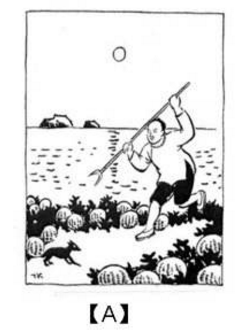 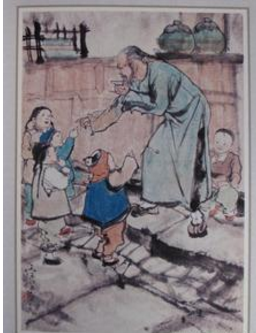 ①___________         ②____________       ②挽联赏析(4分)鲁迅先生逝世后,时任《晨报》副刊编辑的孙伏园写了下面这副挽联,请你将这副挽联填写完整,并作简要赏析。上联:踏《莽原》、刈《野草》,《热风》《奔流》,一生《      》下联:痛《毁灭》、叹《而已》,《十月》《噩耗》,万众《彷徨》赏析：__________________________________________________________________________③观点争鸣(5分)人教版语文教材大变脸，鲁迅的《风筝》被删去。网友纷纷热议此事，部分网友赞成此举，认为中小学生读鲁迅作品确实太难；也有网友持反对意见，表示鲁迅的经典作品不应从语文课本中撤掉。对此，你有何看法?(100字左右) 参考答案一、文言文1.人面桃花相映红2.月上柳梢头3.将军猎渭城4.渐闻水声潺潺而泻出于两峰之间者5.佳木秀而繁阴6.轻烟老树寒鸦、枯藤老树昏鸦7.落日、残霞；昏鸦、夕阳8.A9.（北）宋、范仲淹10.①他们（古仁人）不因为  外物（好坏）和自己（得失）而或喜或悲。②太阳和星星隐去了光辉，山岳潜藏得不见踪影。11.不以物喜，不以己悲12.C13.（1）慢慢地（2分）        （2）应该，应当（2分） 14.皇上生气了，责问他这样做的原因。（3分，关键词：诘，故，其）15.惧：自己的昏庸被史官记录下来影响名声；说：有这稀一位敢于劝谏的忠臣。   16.B二、现代文17.捷（2分）                 18.学文化应该一点一滴地慢慢积累，不宜要求过急。(3分) 我国古代的读书人重视循序渐进的学习方法（2分）学习态度要谦虚谨慎。（2分）应该重视教师的作用。（2分）19.A(3分)                  20.陈毅夜登陋室诚聘齐仰之。（3分）  越是有本领的才越谦虚谨慎。（3分）21.基础知识①wéi 这里“为”意思是“成为”、“作为”、“做”。(2分)②抑制    （2分）③怦怦直跳应改为砰砰直跳（2分）22.肖像描写（1分）  形象地写出了鲁迅先生精神矍铄(坚毅)的样子（2分），也写出了售票员对鲁迅先生的印象之深。(1分) 23.资助青年办未名社；关怀未名社成员、送译作给青年读者（售票员）。（6分）24.结构上“青年人”与段首句句中未名社成员照应；（2分）内容上体现了鲁迅先生关怀的不是一个人；也表明感激鲁迅的人也很多。（2分）25.C    三、综合运用①《故乡》《孔乙己》（2分）② 呐喊（1分）   以鲁迅译著书名及所主编之刊名缀成一副挽联，构思独特。（1分）上联表达对鲁迅一生功绩的赞美；下联抒发对他逝世的哀悼惋惜（2分）③（5分，要求：观点1分，阐明理由3分，语言表达1分）；错别字2个及以上可倒扣1分。